За пеленой предпринимательства: государственная помощь и элита в УзбекистанеДело Комила АлламжоноваПрофессор Кристиан Ласслетти Узбекский форум по правам человекаБрифинги о власти | Центральная АзияВыпуск 3 | Октябрь 2020О СЕРИИЭта серия досье основана на систематических методологиях, лежащих в основе журналистских расследований: сбор данных из открытых источников информации, анализ больших объёмов данных, методов криминологии и политологии, отображает транснациональные, корпоративные, правовые и правительственные структуры, которые используются организациями и деятелями в Центральной Азии для повышения своего личного благосостояния, влияния и политической власти. Результаты этих исследований будут проанализированы с точки зрения принципов ответственного управления, соблюдения прав человека и принципов демократии для того, чтобы сделать общие выводы.Каждый выпуск будет содержать доступный для понимания краткий анализ с акцентом на конкретную тематику, отдельную личность или организацию, представленный в формате, предназначенном для открытого доступа. Данный анализ будет полезен как для лиц, занимающихся разработкой политики, так и для представителей гражданского общества.РЕДАКТОРЫ СЕРИИ 2020Профессор Кристиан ЛасслеттДильмира МатякубоваУмида НиязоваДоктор Давид СтанчакОБ АВТОРАХ ДОКЛАДАКристиан Ласслетт – профессор криминологии и заведующий кафедрой прикладных социальных и политических наук в университете Ольстера. Он первым начал использовать методы расследования и способы моделирования данных для описания общественных отношений, процессов и транзакций, необходимых для организации коррупции в крупных масштабах и клептократии. Эти методы также применялись для обнаружения факторов, обусловливающих повышенный риск в системах управления. Результаты исследований профессора Ласслетта представлены в ряде ведущих международных научных журналов, двух монографиях, полнометражных документальных фильмах и в печатных изданиях. Узбекский форум по правам человека (ранее Узбекско-германский форум по правам человека/ UGF) – это неправительственная организация, базирующаяся в Берлине, целью которой является защита прав человека и укрепление гражданского общества в Узбекистане. Узбекский форум сотрудничает с правозащитниками в Узбекистане, которые проводят мониторинг нарушений прав человека, в том числе применения принудительного труда в отраслях по производству хлопка и шёлка. Доклады, подготовленные Узбекским форумом на основе собранных свидетельств, используются для проведения информационно-пропагандистской деятельности и влияния на формирование политики правительством Узбекистана, Европейским союзом и ООН, а также повышения осведомлённости посредством публикаций в региональных и международных СМИ. Узбекский форум был дважды номинирован на получение премии «Права человека и бизнес» за «важную работу, заслуживающую международного признания».
СОДЕРЖАНИЕ ОСНОВНЫЕ ВЫВОДЫ …………………………………………………………...Часть I.  СОЗДАНИЕ РАВНЫХ УСЛОВИЙ ДЛЯ ВСЕХ В      УЗБЕКИСТАНЕ: ГОСУДАРСТВЕННАЯ ВЛАСТЬ, ЭКОНОМИЧЕСКОЕ РАЗВИТИЕ И НЕСПРАВЕДЛИВЫЕ ПРЕИМУЩЕСТВА ……………………ЧАСТЬ II.  ОПРЕДЕЛЕНИЕ БЕНЕФИЦИАРНОЙ СОБСТВЕННОСТИ В КОРПОРАТИВНОЙ СИСТЕМЕ: БАРЬЕРЫ НА ПУТИ ПРОЗРАЧНОСТИ И ОТКРЫТОЙ КОНКУРЕНЦИИ…………………………………………………ЧАСТЬ III.  SOLIQ INFO, БЭМ, EREPORT И ГОСУДАРСТВЕННАЯ ПОМОЩЬ…………………………………………………………………………….ЧАСТЬ IV. AVTOTEST И ИСКУССТВЕННЫЕ МОНОПОЛИИ…………….ЧАСТЬ V. КОНТРАКТ БЕЗ ТЕНДЕРА и НУЛЕВОЙ РИСК ДЛЯ ИНВЕСТОРА: GID SYSTEMS TASHKENT………………………………………ЧАСТЬ VI. РЕКОМЕНДАЦИИ ОТЧЕТА………………………………………...Основные выводыДо настоящего времени пребывание на посту президента Узбекистана Шавката Мирзиёева было отмечено амбициозной программой реформ, типичным примером которой является приверженность созданию равной и беспрепятственной среды для бизнеса. Это следует за неспокойным периодом при президенте Исламе Каримове (1991-2016), когда ряд антиконкурентных методов использовался для поддержки деловых интересов высокопоставленных лиц режима, членов их семей и клиентов. Международные организации, такие как Европейский банк реконструкции и развития, Международная организация труда и Организация Объединенных Наций, выразили твердые заверения в том, что реформы привели к созданию оптимальных условий для отечественного бизнеса и инвестиций из-за границы.В этом отчете представлены подробные исследования конкретных случаев, в которых основное внимание уделяется компаниям, основанным или, по существу, связанным с Комилом Алламжоновым, крупным чиновником Узбекистана, сыгравшим ряд видных ролей в бизнесе, правительстве и общественной жизни. В тематическом исследовании приводятся доказательства существующей практики государственно-корпоративной деятельности, которая представляется несовместимой с созданием равных условий для бизнеса, где права потребителей и граждан защищены.Комил Алламжонов - важнейший игрок в реформировании правительства Мирзиёева. В качестве пресс-секретаря президента Узбекистана в 2017 и 2018 годах он сыграл влиятельную роль в амбициозном мероприятии по ребрендингу, предпринятому правительством для восстановления международного имиджа Узбекистана. В 2018 году на Алламжонова возложили ответственность за развитие динамичной и сильной четвертой власти в качестве главы Агентства по печати и информации Узбекистана, которое в 2019 году было реорганизовано в Агентство информации и массовых коммуникаций. Алламжонов покинул этот пост в январе 2020 года, тем не менее, продолжил эту работу в качестве председателя Попечительского совета вновь созданного общественного органа - Общественного фонда поддержки и развития национальных СМИ. Его заместителем в Попечительском совете является Саида Мирзиёева, старшая дочь президента Узбекистана. До этого Алламжонов занимал ряд руководящих должностей в Государственном налоговом комитете с 2005 по 2013 год, одновременно запуская технологические и медийные стартап-проекты, специализирующиеся на налоговых и бухгалтерских продуктах.Расследование этих предприятий, основанных Алламжоновым, показывает, что они пользовались значительными привилегиями со стороны государства, что, возможно, носит антиконкурентный характер. Доказательства, собранные для этого отчета, показывают, что начинающие компании Soliq Info (газета для специалистов по налоговым вопросам) и БЭМ (Бухгалтерга Электрон Мадад – «Электронная Помощь Бухгалтеру», программное обеспечение для бухгалтерского учета), основанные Алламжоновым, извлекали выгоду из того, что государственные налоговые инспекторы принуждали предприятия покупать на них подписку. Алламжонов не ответил на неоднократные запросы о комментариях. Таким образом, в данном отчете, невозможно проверить, знал-ли Алламжонов или другие руководители компании об этих принудительных мерах, применяемых налоговыми инспекторами, или мирились с этим. Кроме того, компаниям Soliq Info, БЭМ и Ereport Service была оказана государственная поддержка в области продаж и маркетинга в рамках совместных рекламных мероприятий, рекомендаций и привилегированного доступа к правительственным чиновникам / инфраструктуре. В случае с Ereport Service правительственным агентствам было поручено заключить «добровольные» договоры купли-продажи с потребителями от имени этой новой технологической компании, основанной Алламжоновым. По большей части эти благоприятные условия имели место в период, когда Алламжонов работал высокопоставленным должностным лицом в Государственном налоговом комитете.Собранные доказательства указывают на то, что правительство Мирзиёева также предоставило коммерческие преимущества предприятиям, основанным Алламжоновым или по сути связанным с ним. В частности, компании по подготовке водителей Avtotest Report, основанной Комилом Алламжоновым, указом правительства была предоставлена коммерческая монополия на повышение квалификации водителей, которая впоследствии была отменена после общественного протеста из-за того, что многие посчитали, что постановление антиконкурентное)Позже, в 2020 году Радио Озодлик опубликовало постановление Кабинета Министров, которое не было опубликовано в национальной правовой базе данных Lex.uz. Согласно постановлению ООО «GID Systems Tashkent» получает без тендера очень выгодный проект по обновлению кадастровых паспортов недвижимости в Узбекистане с использованием технологии смарт-карт. В постановлении инвестору фактически возмещаются убытки со стороны правительства Узбекистана. Свидетельства, собранные для этого доклада, указывают на то, что Комил Алламжонов имеет существенные связи с группой GID, которая принадлежит непрозрачной оффшорной холдинговой компании, зарегистрированной в свободной экономической зоне в Объединенных Арабских Эмиратах.Комил Алламжонов первоначально согласился ответить на ряд вопросов, заданных авторами, при условии, что ему будет направлен проект доклада. Черновик доклада был передан Алламжонову вместе с вопросами, касающимися его деловых интересов. Было сделано несколько последующих сообщений по электронной почте и в социальных сетях, чтобы получить комментарии. Никакого последующего ответа от Комила Алламжонова не было получено. В правительство Узбекистана был подан запрос о свободе информации, относительно привилегий, предоставленных предприятиям, основанными Алламжоновым. Государственный налоговый комитет ответил автору, что эти записи были уничтожены. По всей видимости, это нарушает требования о хранении записей, изложенные в Законе «Об архивных делах». В МВД не ответили на запрос о предоставлении информации.В результате выводов настоящего доклада и других тематических исследований, представленных в серии «Брифинги о власти», наряду с публикациями третьих сторон, делается вывод о том, что непрозрачные антиконкурентные практики, созданные правительством Узбекистана, продолжают препятствовать развитию равных условий ведения бизнеса. Утверждается, что такая практика будет сдерживать отечественное предпринимательство и прямые иностранные инвестиции, а также ущемляет права потребителей и бизнеса. Рекомендуются сделать ощутимые шаги в области государственной политики, включая создание реестра финансовых интересов для государственных служащих; создание публичного корпоративного реестра, включающего текущую и историческую информацию об акционерах, директорах, бенефициарных собственниках, лицах со значительным контролем, годовые отчеты, аудиторские отчеты и балансы; прекращение закрытой, антиконкурентной практики;  предоставление государственной поддержки на открытой, прозрачной и конкурентной основе; эффективное обеспечение соблюдения положений о конфликте интересов; усиление должной осмотрительности при назначении на высшие государственные должности; и дальнейшее развитие потенциала для обеспечения соблюдения государством законов о свободе информации и хранении документации.Часть I. Создание равных условий игры в Узбекистане: государственная власть, экономическое развитие и несправедливые преимуществаВ конце эры Каримова (2005–2016 гг.) государственные органы в Узбекистане все чаще частично рассматривались в качестве инструментов, используемых высокопоставленными политическими деятелями для защиты своих личных интересов, а также интересов членов семьи и тесно связанных бизнес-клиентов. Чтобы получить ценные политические уступки (например, лицензии на деятельность или право конвертировать валюту по официальным курсам) и избежать произвольного преследования со стороны регулирующих органов, исторические записи и свидетельства инвесторов, необходимо было продемонстрировать политическую лояльность. В наиболее ярких примерах этого периода, успешные предприниматели, лишенные политической защиты, подвергались пыткам, заключению в тюрьмы и дальнейшему вымогательству, а их бизнес экспроприировался коррумпированными судами и передавался лицам режима, или лицам, связанным с режимом. Это нанесло неизмеримый ущерб доверию инвесторов и международной репутации правительства Узбекистана.Этот вид деятельности также ослабляет основные рыночные показатели и силы. Для того, чтобы рынки работали эффективно, крайне важно, чтобы существовали равные правила игры, благодаря которым предприятия могут конкурировать честно, открыто и прозрачно. Когда политическая власть используется для предоставления преимуществ конкретным предприятиям, например, посредством дисконтированного доступа к капиталу, ускоренного утверждения желанных лицензий, особых юридических прав или освобождения от определенных социальных обязательств, таких как налогообложение, это подрывает рыночные механизмы и силы, которые имеют решающее значение для стимулирования инноваций и роста. Это также отпугивает ответственных иностранных инвесторов, которые не желают рисковать капиталом в условиях, когда игра в кости оказывается подставной.Чтобы противостоять значительной стигме, порожденной прошлой государственной практикой, правительство президента Шавката Мирзиёева вложило значительные денежные и политические средства в процесс ребрендинга Для успеха этого ребрендинга важно, чтобы это было больше, чем просто технический процесс. Это зависит от создания структур государственного и корпоративного управления, которые стимулируют равные условия для ведения бизнеса в Узбекистане, прозрачные и соблюдающие права человека, где предприятия добиваются успеха благодаря качеству выпускаемой продукции, способностей и дальновидности, а не за счет преференциального режима со стороны государства, и где гарантируется право потребителя на свободный выбор из широкого диапазона конкурентоспособных поставщиков услуг.Внимание государственной политики было сосредоточено на технических элементах этого мероприятия, таких как изменение политики, правовые реформы и институциональная реструктуризация, призванные способствовать развитию частного сектора, открытию рынков капитала и устранению барьеров для бизнеса. Влиятельные международные институты, такие как Европейский банк реконструкции и развития, Международная организация труда и Организация Объединенных Наций, предоставили частному сектору серьезные гарантии целостности игрового поля, созданного этими техническими реформами. Хотя эти достижения заслуживают признания, тем не менее, на сегодняшний день не было проведено достаточно серьезного научно обоснованного исследования для определения того, не перекладываются ли, как и в прошлом, выгоды от мер либерализации на конкретные бизнес-группы, пользующиеся преференциальным режимом со стороны государства.Данное исследование UzInvestigation о компаниях, основанных, или по существу, связанных с Комилом Алламжоновым, ключевой фигурой в национальном ребрендинге правительства Мирзиёева, показывает, почему по-прежнему требуется осторожность. В 2017 году Алламжонов был назначен пресс-секретарем Президента Республики Узбекистан, а затем заместителем главы Администрации Президента. На этот пост он пришел молодым успешным предпринимателем в сфере информационных технологий, который менее чем за десять лет создал ряд предприятий по обслуживанию бухгалтерских и налоговых профессий, а также занял ряд руководящих должностей в Государственном налоговом комитете. Затем Алламжонов расширил свою деятельность и стал учредителем национальной телекомпании «Миллий ТВ».В 2018 году Алламжонов был назначен генеральным директором Узбекского агентства печати и информации, которое впоследствии было реорганизовано в Агентство информации и массовых коммуникаций. В 2019 году старшая дочь президента Узбекистана Саида Мирзиёева была назначена заместителем директора Агентства информации и массовых коммуникаций. Под руководством Алламжонова и Мирзиёевой агентство позиционировало себя как в стране, так и за рубежом, как институт, твердо приверженный развитию устойчивой четвертой власти в Узбекистане, состоящей как из традиционных, так и из новых медиа, где журналистские свободы защищены.В январе 2020 года и Алламжонов, и Мирзиёева покинули Агентство информации и массовых коммуникаций. Вскоре после их отъезда было объявлено, что Алламжонов избран председателем попечительского совета только что созданного Общественного фонда поддержки и развития национальных СМИ. Саида Мирзиёева назначена заместителем председателя. Общественный фонд выступает в качестве неправительственной организации, занимающейся предоставлением грантов, наращиванием потенциала и адвокацией, работающей в тесном сотрудничестве с правительством, с целью дальнейшего развития четвертой власти в Узбекистане путем продвижения свободы, прозрачности и журналистской честности, поддержки справедливого игрового поля на медиа-рынке, а также поддержки работы и защиты прав журналистов и блогеров. Подача заявок в соответствии с Законом о регистрации иностранных агентов в Соединенных Штатах указывает на то, что государственный фонд имеет значительные резервы капитала, которые используются для продвижения имиджа правительства Мирзиёева как защитника в области прав человека в глазах мировой общественности, при прямой поддержке высокопоставленных официальных лиц правительства Узбекистана.В то время как общественная и гражданская карьера Алламжонова в последнее время характеризовалась продвижением прозрачности, свободы, добросовестности и справедливых рыночных условий, тщательное изучение основанных Алламжоновым предприятий с акцентом на период с 2008 по 2020 год обнаруживает доказательства того, что они пользовались льготами, предоставленными государством.Например, работая пресс-секретарем (2005-2009), а затем руководителем информационной службы (2009-2013) в Государственном налоговом комитете, Алламжонов основал ряд крупных предприятий, в том числе Soliq Info (газета для специалистов по налогам), программное обеспечение для бухгалтерского учета БЭМ, налоговая платформа Ereport, а затем и программа для обучения водителей Avtotest. В тематическом исследовании, представленном в этом докладе, представлены доказательства, представленные в разделе III, из которых следует, что Soliq Info, БЭМ и Ereport получили значительную поддержку в области маркетинга и продаж со стороны тогдашнего работодателя Алламжонова - Государственного налогового комитета, а также других государственных органов. Серьезные обвинения, сделанные представителями бухгалтерской профессии, задокументированы. Они утверждают, что налоговые инспекторы принуждали бухгалтеров покупать подписки на Soliq Info и БЭМ. Хотя нельзя сделать вывод, что г-н Алламжонов или его менеджеры знали о государственном принуждении, применявшемся в интересах Soliq Info и БЭМ, собранные доказательства указывают на то, что последние предприятия получили новые потоки доходов в результате этого злоупотребления государственной властью.Формальная роль государства расширилась на примере компании Avtotest. Был принят ряд указов, предоставляющих предприятиям по обучению водителей определенные исключительные права и гарантированный рынок сбыта. Эти указы подписали действующий президент и премьер-министр, ключевое постановление датировано сентябрем 2017 года. К этому времени Алламжонов покинул свой пост в Государственном налоговом комитете. Однако в декабре 2017 года Алламжонов был назначен пресс-секретарем президента Узбекистана, что вызвало серьезную обеспокоенность общественности эксклюзивной сделкой, заключенной с «Avtotest» всего несколькими месяцами ранее. Этот вопрос рассматривается в Части IV доклада.Вскоре после ухода Алламжонова из Агентства информации и массовых коммуникаций в январе 2020 года на пост председателя в Общественном фонде поддержки и развития национальных СМИ, было издано правительственное постановление по крупному государственному проекту, предусматривающее преобразование бумажной кадастровой паспортной системы недвижимости на пластиковые смарт-карты. Проект был передан компании GID Systems Tashkent без конкурса. Соответствующее постановление Кабинета Министров не было опубликовано в государственной правовой базе данных Lex.uz. Радио Озодлик удалось получить копию указа и привлечь внимание общественности к его положениям. Однако установить бенефициарного владельца (-ев) GID Systems Tashkent не удалось. Акциями GID владеет непрозрачная оффшорная компания, зарегистрированная в ОАЭ. В Части V этого доклада предоставляются новые доказательства о существенных связях Комила Алламжонова с группой компаний GID в Узбекистане.В результате этих выводов, наряду с другими задокументированными случаями, в Части VI делается вывод о том, что появляются доказательства, свидетельствующие о том, что выгоды, создаваемые правительством Мирзиёева по программе либерализации, могут быть смещены в сторону определенных лиц и корпоративных субъектов из-за преференциального режима со стороны государства. В заключении также возникают вопросы о том, может ли руководство ходом реформ осуществляться деятелями, основавшими предприятия, которые, как представляется, систематически получали выгоду от преференциального режима и, возможно, антиконкурентной практики. В последнем разделе этого доклада рассматриваются приоритеты реформ, которые вызывают эти риски.Данные для доклада были собраны профессором Ласслеттом и Узбекским форумом по правам человека с использованием ряда методов, включая сопоставление и триангуляцию документов компаний, протоколов заседаний, патентной информации, законов и постановлений из государственных баз данных; сбор разведывательной информации из открытых источников с использованием передовых методов поиска; применение программного обеспечения транзакций и картографии сети для максимизации аналитической отдачи от сопоставленных данных; в то время как местный журналист-расследователь провел два официальных интервью с бухгалтерами, чтобы провести дальнейшую триангуляцию обвинений, обнаруженных в документальных данных, и получить комментарии от профессионалов отрасли.28 августа 2019 года на основании полученных данных Комилу Алламжонову для получения комментариев был направлен ряд вопросов. Алламжонов согласился дать комментарий, как только будет предоставлен доступ к проекту доклада. Черновик доклада был отправлен Алламжонову 24 сентября 2019 г. Дополнительное электронное письмо было отправлено 2 октября 2019 г. Алламжонов не ответил ни на одно электронное письмо. Дополнительные вопросы, касающиеся GID Systems Tashkent, были отправлены 11 июля 2020 года Алламжонову через электронную почту и Facebook, средства массовой информации, в которых ранее общались Ласслетт и Алламжонов. Ответа получено не было.Правительству Узбекистана был подан запрос о свободе информации, чтобы получить копии нескольких предложений, упомянутых в официальной документации, предоставляющих льготы предприятиям, основанным Алламжоновым. Правительство не предоставило доступ к запрошенной информации. По данным Государственного налогового комитета, соответствующие записи под их опекой были уничтожены.Часть II. Определение бенефициарной собственности в корпоративной системе Узбекистана: барьеры для прозрачности и открытой конкуренцииПри проведении расследований бизнес-групп в Узбекистане можно наткнуться на существенные информационные барьеры. В то время как растущая доля экономической деятельности в Узбекистане осуществляется через компании с ограниченной ответственностью, требуется следовать лишь базовым формам корпоративной прозрачности. Государство ведет публичный коммерческий регистр, который содержит выписки из компаний, зарегистрированных в Узбекистане. Это текущая выписка (то есть историческая информация отсутствует), в которой перечислены нынешние акционеры и имя исполнительного менеджера, а также информация о дате регистрации компании, зарегистрированные адреса, номер телефона, адрес электронной почты и уставные фонды. Публичных записей о передаче акций, назначении директоров, годовых отчетах, балансах, аудиторских отчетах и ​​других важных документах нет. Также не существует требования о публичном перечислении бенефициарных владельцев или лиц, имеющих значительный контроль над зарегистрированной компанией, что на международном уровне все больше считается важной мерой отчетности для борьбы с отмыванием денег, уклонением от уплаты налогов, коррупцией и терроризмом. Использование номинальных акционеров и непрозрачных оффшорных холдинговых структур - обычная практика в Узбекистане на элитном уровне, особенно для политически значимых лиц (ПЗЛ) и высокопоставленных бизнесменов.В результате ограниченной корпоративной прозрачности сложно тщательно изучить финансовое положение, структуру собственности или управление юридических лиц, зарегистрированных в Узбекистане. Однако в случае с Комилом Алламжоновым он сделал определенные признания в публичных записях Forbes о своих личных деловых интересах, что позволяет делать определенные предположения, выходящие за рамки того, что зарегистрировано в национальном реестре юридических лиц. Он утверждает, что является учредителем компаний Soliq Info, БЭМ Systems, Ereport Service и Avtotest Report, помимо новостного портала Uz24. Эти предприятия широко приписываются Алламжонову в новостных репортажах, причем эта атрибуция, похоже, не оспаривалась публично Алламжоновым или его офисом. Сообщается также, что Алламжонов является учредителем национального телекомпании «Миллий ТВ».Однако на момент составления настоящего доклада в августе 2019 года, Алламжонов, как видно из таблицы 1, не фигурировал в реестре акционеров ни в одной из вышеперечисленных компаний. Поскольку некоторые из этих фирм высокотехнологичные, последующие проверки проводились с использованием патентного реестра Агентства интеллектуальной собственности Узбекистана. Было зарегистрировано 18 патентов, автором которых назван К. Алламжонов. Результаты представлены в таблице 1.Таблица 1: Бизнесы, которые, как утверждает Комил Алламжонов, основаны им. Выписка из реестра компаний проверена 16 августа 2019 г., патенты проверены 21 июня 2020 г.Некоторые детали заслуживают внимания в таблице 1.Во-первых, акциями Soliq Info Tahririyati владеет Елена Алламжонова. Через эту компанию она также владеет БЭМ-системами совместно с X. Султановой. В профиле Комила Алламжонова в википедии говорится, что Елена Алламжонова является его супругой. Господин Алламжонов не ответил на корреспонденцию с просьбой подтвердить этот факт. Профиль Комила Алламжонова в википедии был впоследствии отредактирован пользователем Yuyuh 30 июля 2020 года, и информация о его супруге была удалена из профиля Алламжонова.Во-вторых, следует отметить, что у человека по имени Бобур Алимбабаев есть учетная запись в социальной сети Facebook, где он указывает своего работодателя как Soliq Info.Наконец, Soliq Info, Ereport Service и Avtotest - это предприятия, которые, по словам Алламжонова, были основаны им. Его не было в реестре акционеров при проверке 16 августа 2019 г. Тем не менее, в документах Агентства интеллектуальной собственности авторство запатентованной технологии, зарегистрированной этими предприятиями, приписывается Комилу Алламжонову.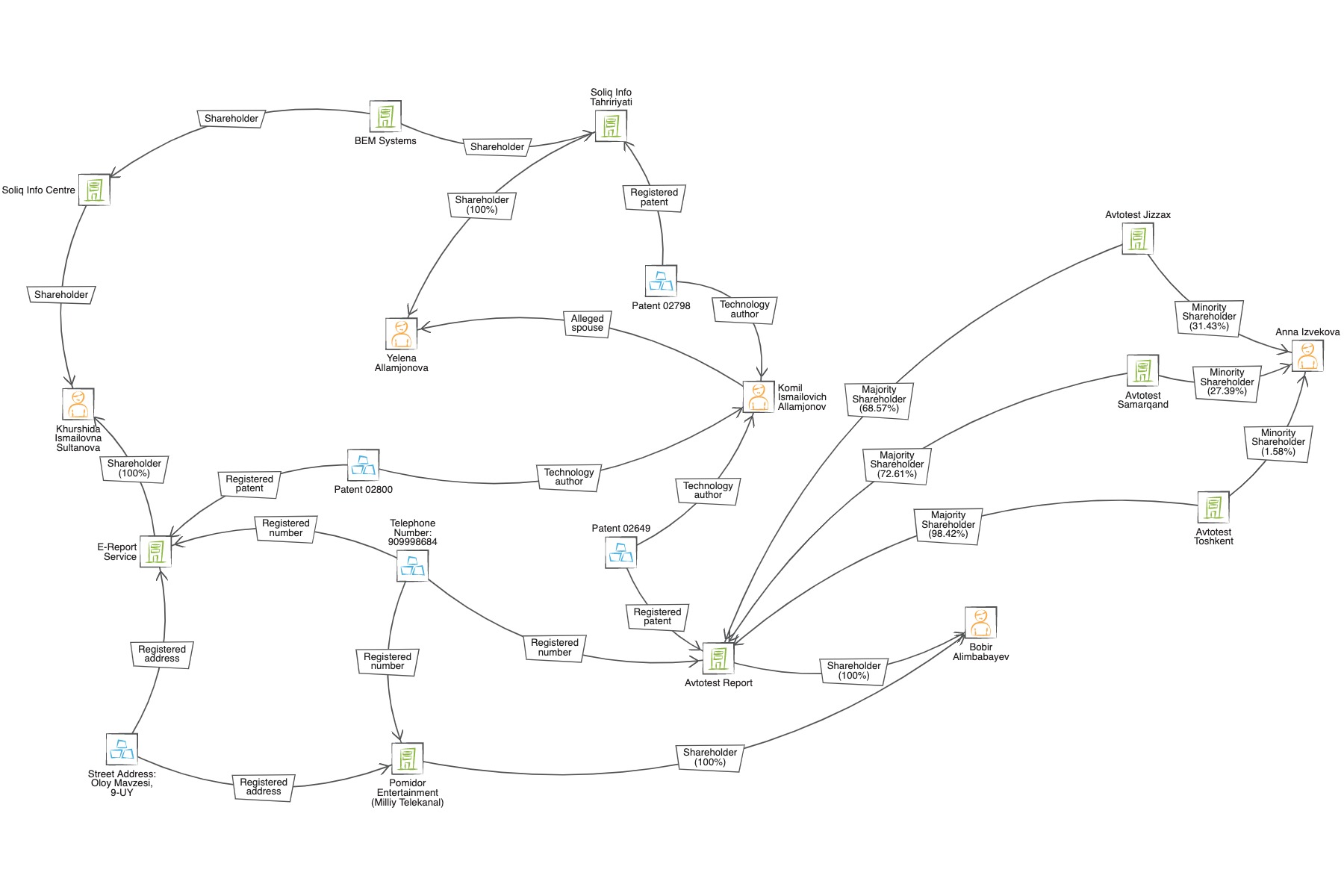 Диаграмма 1: диграф компаний, основанных Алламжоновым на основе корпоративных данных, собранных в августе 2019 года, дополненных данными патентного реестра.Более подробная информация представлена на Диаграмме 1. Например, Avtotest Report, Ereport и «Pomidor Entertainment» имеют общий зарегистрированный номер телефона, в то время как «Pomidor Entertainment» и Ereport имеют общий зарегистрированный почтовый адрес, что еще раз указывает на то, что они могут быть частью единой бизнес-структуры.Обращаясь к таблице 2, в которой перечислены государственные и общественные должности Комила Алламжонова с 2005 года, становится очевидным, что его государственные роли и деловая жизнь частично совпадают. Например, несколько ключевых предприятий были созданы и развиты, когда он работал на руководящей должности в Государственном налоговом комитете.Таблица 2: Государственные и общественные должности Комила Алламжонова в 2005-2020 гг.В недавней публичной роли Алламжонова в качестве исполняющего обязанности директора Агентства информации и массовых коммуникаций в его обязанности входили защита прав на свободу слова и информации, защита прав журналистов, развитие средств массовой информации, открытие государственной службы с помощью мер прозрачности, продвижение имиджа власти за рубежом и противодействие «угрозам» в информационной сфере. В апреле 2019 года старшая дочь президента Саида Мирзиёева была назначена заместителем директора Агентства.Алламжонов, и Мирзиёева покинули агентство 29 января 2020 года и были избраны председателем и заместителем председателя НПО «Общественный фонд поддержки и развития национальных СМИ». Его директором является Александра Колесниченко, ранее занимавшая должность начальника отдела Агентства информации и массовых коммуникаций. Миссия Общественного фонда состоит в том, чтобы «способствовать созданию равных условий в медиа-ландшафте и защищать права СМИ, отдельных журналистов и блогеров, а также оказывать им всестороннюю поддержку». Алламжонов утверждает, что организация будет финансироваться за счет иностранных грантов и местных благотворителей. Он заверил общественность, что людей из бизнеса не будут принуждать делать взносы.Документация, касающаяся зарубежной деятельности Общественного фонда в США, свидетельствует о том, что он работает в тесном сотрудничестве с высокопоставленными государственными чиновниками Узбекистана, стремясь поддержать пропагандистские цели правительства Мирзиёева за рубежом. Например, вскоре после назначения Алламжонова и Мирзиёевой в 2020 году Общественный фонд предоставил фирме по связям с общественностью в Вашингтоне, округ Колумбия, Bridgeway Advocacy LLC, ежемесячный гонорар в размере 30 000 долларов США. Согласно закону о регистрации иностранных агентов, Bridgeway Advocacy «будет стремиться повышать осведомленность политиков США и частного сектора США о достижениях» в Узбекистане в отношении «свободы слова, свободы печати и журналистов, а также гендерного равенства». Государственная компания Bridge Advocacy будет организовывать «встречи и брифинги с правительственными чиновниками, брифинги с американскими и международными СМИ, а также визиты в США представителей государственного и частного секторов из Узбекистана». Bridgeway Advocacy отмечает, что в рамках этой контрактной работы будет поддерживать связь с представителями посольства Республики Узбекистан в США и директором Агентства развития рынков капитала Узбекистана. В представленных лоббистских материалах аплодируют заслуги правительства Мирзиёева в области прав человека, гражданского общества и свободы СМИ.Теперь внимание будет обращено на Soliq Info, БЭМ и Ereport, предприятия, основанные Комилом Алламжоновым, которые начали производить бухгалтерские / налоговые товары и услуги в то время, когда он был старшим оперативным сотрудником Государственного налогового комитета.ПостскриптумПервый вариант этого доклада был завершен и передан Комилу Алламжонову для комментариев 24 сентября 2019 года по запросу Алламжонова. С тех пор, как первый проект был представлен г-ну Алламжонову, он завершил свою работу в Агентстве информации и массовых коммуникаций, перейдя в Общественный фонд поддержки и развития национальных масс-медиа. Выписки компании были перепроверены 26 апреля 2020 года для уточнения любых изменений в структуре владения акциями и выделены в Таблице 3.Таблица 3: Компании, которые, как утверждает Комил Алламжонов, были им основаны, выписка реестра компаний, проверена 16 августа 2019 г. и 26 апреля 2020 г.Часть III. Soliq Info, БЭМ, Ereport и государственная помощь                                                   «Кто слаб – тот платит!»                                                                              - Анонимный бухгалтер (2013)Первыми двумя предприятиями, основанными Комилом Алламжоновым являются Soliq Info, газета для налоговых специалистов, и БЭМ Systems, производитель программного обеспечения для автоматизированного налогового учета. Юридические лица, задействованные в этих проектах, были зарегистрированы в 2008 г. и 2009 г. соответственно. Алламжонов в этот период был главой пресс-службы Государственного налогового комитета, а затем главой информационной службы. Оба предприятия, похоже, получили конкурентные преимущества благодаря привилегированному доступу и маркетинговой поддержке, которой они пользовались со стороны государственного работодателя Алламжонова - Государственного налогового комитета.На более высоком уровне, Государственный налоговый комитет совместно с Soliq Info организовывал семинары, на которых приглашенные участники имели прямой доступ к высокопоставленным налоговым органам. На этих семинарах продукты БЭМ и Soliq Info напрямую продавались участникам.Влияние этих рекламных предложений на аудиторию необходимо рассматривать в контексте. В то время Государственный налоговый комитет был одним из самых влиятельных органов авторитарного аппарата режима Каримова. Согласно сообщениям, как бизнесмены, так и бухгалтеры пострадали от рук налоговых инспекторов, которые использовали свои полномочия для вымогательства взяток и других льгот. Высокопоставленные государственные чиновники также использовали реальные или надуманные налоговые нарушения для осуществления экспроприации и вымогательства. Это произошло практически безнаказанно, хотя утверждается, что члены Государственного налогового комитета лично внесли часть налоговых дивидендов, причитающихся государству (и узбекскому обществу).Нет никаких доказательств того, что Комил Алламжонов лично участвовал в этих коррупционных действиях. Тем не менее, как пресс-секретарь Государственного налогового комитета, он должен был хорошо осознавать общественную репутацию комитета.На этом политическом фоне было бы разумно сделать вывод, что любая рекомендация на мероприятии, организованном Государственным налоговым комитетом, имеет значительный вес.В Интернете можно найти множество новостных сообщений за период 2011-2013 гг., в которых описывается, как продавались БЭМ и Soliq Info на мероприятиях, организованных Государственным налоговым комитетом. Uz Daily отмечает, что «Государственный налоговый комитет Узбекистана в сотрудничестве с газетой Soliq Info провел 17 декабря 2013 года семинар для руководителей и бухгалтеров предприятий и организаций« Автоматизация бухгалтерского учета и электронной отчетности». Далее говорится: «На мероприятии участники получили подробную информацию о таких программах, как БЭМ и Soliq Info».В аналогичном тоне E-News Uz сообщает: «24 сентября 2013 года Государственный налоговый комитет Республики Узбекистан совместно с редакцией газеты Soliq Info провел семинар на тему: «Актуальные вопросы НДФЛ, единый социальный платеж и страховые взносы граждан». Далее говорится:Особое внимание уделяется автоматизации труда бухгалтеров. Для этих целей несколько лет назад была разработана программа БЭМ (Бухгалтерга электрон мадад), которая позволила значительно сократить финансовые и временные затраты бухгалтеров и произвести налоговые расчеты в полном соответствии с национальными стандартами. На семинаре была представлена новая версия программы, учитывающая изменения в законодательстве в части исчисления НДФЛ, единого социального платежа и других видов отчислений. Для покупки подписки на газету Soliq Info имелись веские причины: по закону она была признана официальным изданием для основных финансовых объявлений о банкротстве. Редакционная группа газеты также имела, специально или по-совпадению, отличный доступ к старшим налоговым и финансовым чиновникам. Тем не менее, для многих профессионалов отрасли они могли получить скромный объем необходимой информации из свободно доступных источников, таких как Norma и Lex, без дополнительных затрат на подписку.Взгляды на БЭМ были более смешанными. Обзоры онлайн и офлайн, жаловались, что он «глючит» и «ненадежен». Некоторые бухгалтеры заявили, что предпочитают конкурирующую программу 1С.Использование, якобы беспристрастных государственных налоговых органов для сбыта товаров и услуг, продаваемых в частном порядке компаниями, основанными высокопоставленным должностным лицом налогового комитета, могло бы показаться ненадлежащим использованием государственной власти. Нельзя сделать вывод, что Алламжонов или корпоративное руководство БЭМ или Soliq Info несут ответственность за это ненадлежащее применение государственной власти. Однако в результате компании, похоже, получили заметные выгоды, которые, возможно, носили антиконкурентный характер. Обеспокоенность усиливается утверждениями о том, что налоговые органы принуждали клиентов покупать продукты Soliq Info и БЭМ.Например, 9 мая 2013 года профессионал из отрасли написал на доске объявлений Форума бухгалтеров и предпринимателей Узбекистана: ‘Добрый день! У нас ЧП, вчера налоговик привез и оставил договор и счет от ООО «СОЛИК ИНФО СИСТЕМС» на доставку электронной газеты Soliq Info вместе с программой для электронной отчетности. Все это на 249 000 сумов, и [он] сказал подписать и оплатить’.Коллеги ответили на этот пост собственными историями о принуждении. Один бухгалтер написал: «Сегодня я был в Государственной налоговой инспекции (ГНИ) Чиланзарского района для перерасчета баланса. Конечно, как и других, меня спросили, купили ли мы электронную версию Soliq Info с диском. Я, конечно, сказал, что он у нас уже есть, хотя он нам и не нужен. Но налоговый инспектор этому явно не поверил. Через полчаса после возвращения из ГНИ они (ГНИ) звонят и говорят, что у нас якобы есть просроченная дебиторская задолженность, хотя у нас ее нет, и они просят нас прийти в ГПП, как говорится, «с вещами» ».Чтобы проверить эти утверждения, местный журналист в Узбекистане в течение 2019 года обратился к бухгалтерам и представителям отрасли, которые подтвердили эти утверждения, двое из них были готовы к участию в официальных интервью (следует отметить даже анонимные интервью, касающиеся деловых интересов высокопоставленных лиц режима, рассматривается участниками как высокий риск). Один бухгалтер с более чем 15-летним опытом утверждает: «В налоговой инспекции нам сказали купить БЭМ, и мы не могли отказаться. Налоговый инспектор тысячу раз напоминал нам ее купить… большинство бухгалтеров привыкли работать с программой 1С. Большинство сейчас работают с 1С. Их заставляли покупать БЭМ, даже если они не использовали её ... БЭМ распространяли исключительно налоговые инспекторы. Я не знаю ни одного бухгалтера, который купил бы БЭМ, потому что хотел».Аналогичное давление применялось и в отношении Soliq Info: «Налоговая служба заставила [нас] подписаться на газету во время проверок. Это правда, что в ней была опубликована необходимая информация, но если бы это не было принудительно, не каждый мог бы приобрести годовую подписку из-за ее высокой стоимости».Другой опытный предприниматель и налоговый эксперт подтверждает: «Налоговый комитет заставил [нас] покупать годовую подписку на газету [Soliq Info] и покупать программы [БЭМ]… Они заставляли [нас] покупать БЭМ, особенно в 2010-2011 годах. Принудительная подписка на газету «Солик-Инфо» началась еще раньше». «Налоговый комитет заставил меня купить БЭМ, а также подписаться на Soliq Info… Ну, мы сделали то, что они говорят, иначе вы знаете, как это работает, они не дадут нам работать».Нельзя сделать вывод, что Комил Алламжонов или руководители компаний Soliq Info или БЭМ знали, что налоговые инспекторы систематически преследовали и принуждали профессионалов покупать продукцию компании. Однако очевидно, что это вызывает важные вопросы: кто заказал эту кампанию государственного принуждения? Каковы были их мотивы? И кто знал об этой операции?Обращаясь к Ereport Service, есть документальные свидетельства того, что политика государства заключалась в предоставлении этому бизнесу, основанному Алламжоновым, специализированной поддержки и маркетинговых услуг. Ereport - это программа и цифровая платформа, которая позволила профессионалам отрасли, работающим в сфере налогообложения и бухгалтерского учета, подавать налоговые документы в режиме онлайн и получать специальную поддержку и отзывы от государственных должностных лиц о «тонкостях применения законодательства в ходе ведения бизнеса», а также о ряде других цифровых услуг. Компания, стоящая за программой - ООО «Е-Отчет Сервис». Номер телефона и адрес совпадают с телефонным номером и адресом компании Avtotest Report и Pomidor Entertainment (недавно Pomidor был переименован в «Миллий Телеканал»). Согласно протоколу Республиканской комиссии по координации реализации Комплексной программы развития Национальной информационно-коммуникационной системы Республики Узбекистан на 2013-2020 годы было отмечено, что Общество с ограниченной ответственностью «Ereport Service» разработало отечественную программу Ereport, позволяющую оказывать хозяйствующим субъектам консультационные услуги в режиме реального времени по вопросам представления финансовой, налоговой, статистической и других видов отчетности, налогообложения и бухгалтерского учета ». Это основано на информации, предоставленной заместителем председателя Государственного налогового комитета О. Рустамовым.Комиссия официально согласилась с предложением Государственного налогового комитета, Государственного таможенного комитета, Государственного комитета статистики, Государственного комитета связи, информатизации и телекоммуникационных технологий и Государственного коммерческого народного банка Республики Узбекистан о внедрении программного обеспечения Ereport по всей стране на общественных началах».В протоколе заседания зафиксировано, что Государственный налоговый комитет, Государственный комитет по статистике и Государственный коммерческий банк Республики Узбекистан договорились, что в течение двух месяцев они «разработают правила взаимодействия и примут необходимые меры по интеграции своих информационных систем для получения электронных отчетов с помощью программы Ereport». Они также согласились работать «на постоянной основе вместе с заинтересованными министерствами и ведомствами для проведения широкой разъяснительной работы среди всех хозяйствующих субъектов и оказания помощи ООО «Ereport Service» в заключении контрактов на закупку программного обеспечения Ereport».Протоколы, по сути, фиксируют ряд решений, которые указывают на то, что государственные органы согласились калибровать свои цифровые системы на технологию платформы Ereport, что дало Ereport Services LLC значительное конкурентное преимущество перед любыми потенциальными конкурентами. Кроме того, государство также согласилось помочь продвинуть программное обеспечение для электронных отчетов и заключить контракты с клиентами. В копии стандартного контракта, доступной через архивную версию веб-сайта электронного отчета, указано, что клиенты заплатили 300 000 сумов за 12-месячный доступ к платформе. В протоколе встречи не было упоминания о какой-либо другой компании, получающей аналогичную помощь. Также сомнительно, можно ли охарактеризовать контракт как «добровольный», когда прямая поддержка продаж осуществляется со стороны правительства, учитывая подтвержденный послужной список налоговых органов.Как и в случае с программным обеспечением БЭМ, Ereport также извлек пользу из регулярных семинаров и практикумов, проводимых с Государственным налоговым комитетом и Министерством финансов, где программное обеспечение демонстрировалось и продвигалось. На собственном веб-сайте Ereport Service есть регулярное меню совместных мероприятий в течение 2015 и 2016 гг. К этому моменту Алламжонов покинул свой пост в Государственном налоговом комитете (см. Таблицу 2).Запрос о свободе информации был подан в Государственный налоговый комитет 21 августа 2019 года в необходимой правовой форме, установленной законом «Об открытости деятельности государственных органов и администрации». В письме запрашивалась копия предложения, приведенного в протоколе Республиканской комиссии по координации выполнения Комплексной программы развития Национальной информационно-коммуникационной системы Республики Узбекистан на 2013-2020 годы. Ответа не последовало в течение 15 рабочих дней. Жалоба была подана в Аппарат Президента 1 октября 2019 года. После подачи жалобы 6 декабря 2019 года был получен ответ от Государственного налогового комитета. В нем говорится, что предложение, указанное в запросе, было уничтожено в соответствии со статьей 24 Закона Об архивных делах. Статья 24 закона гласит, что записи должны храниться 15 лет.Учитывая, что запрошенное предложение было сделано в 2014 году или примерно в этом году, создается впечатление, что запись могла быть уничтожена ненадлежащим образом в нарушение Закона «Об архивных делах». В результате того, что правительство не сохранило или не предоставило записи в соответствии с требованиями вышеупомянутых законов, было невозможно продолжить изучение причин значительной государственной помощи, согласованной Республиканской комиссией по координации реализации Комплексной программы развития. Национальной информационно-коммуникационной системы Республики Узбекистан на 2013-2020 годы.Общей чертой кейсов Soliq Info, БЭМ и Ereport - трех компаний, основанных Алламжоновым - является то, что они получали специальную маркетинговую и коммерческую поддержку со стороны ряда государственных органов, но в основном Государственного налогового комитета. Что самое серьезное, есть свидетельства того, что налоговые инспекторы принуждали налоговых и бухгалтерских специалистов покупать продукты Soliq Info и БЭМ. Однако нет никаких доступных доказательств, подтверждающих, что компания или ее учредитель заказывали такую ​​деятельность или знали о ней. Эти различные формы государственной поддержки, по-видимому, дали компаниям потенциально несправедливое конкурентное преимущество и помогли генерировать потоки доходов, которые пошли на пользу предприятиям, основанным Алламжоновым. В течение значительного периода с 2005 по 2013 годы Алламжонов занимал ряд руководящих должностей в Государственном налоговом комитете. В свете выгод, полученных этими компаниями, это обоснованно создает впечатление, что мощный государственный орган оказывает поддержку частным интересам высокопоставленного должностного лица.Обрисованная в этом разделе широкая бизнес-модель, отмеченная заметными формами государственной помощи, будет снова рассмотрена, возможно, в новой и усиленной форме с запуском общенационального программного обеспечения для обучения водителей в образовательных центрах Avtotest.Часть IV. Avtotest и искусственные монополииЗапущенный в 2012 году Avtotest представляет себя программным обеспечением для погружения и интерактивного обучения вождению, которое позволяет проводить обучение водителей в практичной и реалистичной манере. Компания Avtotest Report была основана Комилом Алламжоновым. Его акциями владел Бобур Алимбабаев на момент первоначальной проверки государственного реестра 16 августа 2019 года, физическое лицо, которое также на законных основаниях владело акциями Pomidor Entertainment. Последующая проверка реестра 26 апреля 2020 года показала, что акции Pomidor Entertainment (переименован в «Миллий Телеканал») были переданы Комилу Алламжонову. К этому моменту Алламжонов ушел с поста главы государственного регулятора СМИ. Алимбабаев оставался единственным законным акционером Avtotest Report на момент проверки реестра 26 апреля 2020 года. В Facebook есть страница человека по имени Бобур Алимбабаев, который утверждает, что является сотрудником Soliq Info.Авторство значительного количества запатентованных технологий, зарегистрированных Avtotest Report, принадлежит Комилу Алламжонову. В патентных заявках, поданных 16 мая 2017 года, Алламжонов был указан в качестве генерального директора Avtotest Report.После периода тестирования программы, «Avtotest» получил значительный коммерческий импульс в виде указа, подписанного тогдашним премьер-министром Шавкатом Мирзиёевым в 2015 году. Статья 2 указа гласит:В целях дальнейшего совершенствования учебного процесса и внедрения современных методов обучения в систему подготовки и переподготовки водителей автотранспортных средств и городских электромобилей в Республике Узбекистан Кабинет Министров постановляет… согласиться с предложениями Министерства внутренних дел. По делам Республики Узбекистан: о предоставлении ООО «Avtotest Report» и организаций, в уставном капитале которых не менее 51 процента акций (долей) принадлежит ООО Avtotest Report, права на осуществление деятельности в Республике Узбекистан по обучению и переподготовке водителей автотранспортных средств и городских электромобилей.Читателям серии «Брифинги о власти» суть указа будет знакома. Он предоставляет значительные экономические привилегии частной компании на основе предложения, инициированного Министерством внутренних дел, а не на основе открытого и прозрачного процесса, в котором все участники рынка имеют доступ на справедливых и равных условиях. 21 августа 2019 года в Министерство внутренних дел было направлено сообщение о свободе информации с запросом копии предложения. Ответа получено не было. 1 октября 2019 года в Аппарат Президента была подана жалоба на невыполнение Министерством требований закона об открытости деятельности правительства. Ответа получено не было.В статье 3 указа от 2015 года, касающегося Avtotest, говорится: «Совет Министров Республики Каракалпакстан и хокимияты областей по запросу ООО «Avtotest Report» в течение месяца обеспечить предоставление бесплатных земель на территориях, прилегающих к областным центрам с площадью не менее 3 га под строительство учебных комплексов». В постановлении не указывается, будет ли «Avtotest» платить арендную плату за землю или какой-либо другой сбор.В сентябре 2017 года компании Avtotest был спорно предоставлен гарантированный рынок сбыта и монополия. Постановление, подписанное действующим премьер-министром Абдуллой Ариповым предписывает юридическим лицам, владеющим автотранспортом, каждые два года проходить переобучение вождению, используя образовательный комплекс Avtotest. Постановлением Кабинета Министров вновь вводится «предложение Министерства внутренних дел Республики Узбекистан об установлении с 1 января 2018 года порядка, согласно которому лица, управляющие автотранспортными средствами, принадлежащим юридическим лицам (далее - водители), обязаны проходить переподготовку раз в два года». Постановление также вносит изменения в статью 2 указа от 2015 года, процитированного выше, с тем чтобы предоставить Avtotest «исключительное право на осуществление в Республике Узбекистан мероприятий по повышению квалификации лиц (водителей), управляющих транспортными средствами, принадлежащих юридическим лицам».Однако, эта формальная попытка государства создать гарантированный монопольный рынок для одного бизнеса, основанного и возглавляемого Комилом Алламжоновым, который вскоре был назначен пресс-секретарем президента в декабре 2017 года, незадолго до вступления в силу монополии Avtotest, вызвала достаточный общественный резонанс. Постановление от сентября 2017 года было пересмотрено. В новых условиях лицензии на обучение и подготовку водителей открываются для всех участников рынка, поэтому подавать заявки может любая фирма, которая соответствует определенному стандарту, в то время как исключительное право Avtotest на обучение водителей автотранспорта, принадлежащего юридическим лицам было пересмотрено.Тем не менее, в августе 2019 года Государственный антимонопольный комитет сообщил, что ни одной другой компании, кроме Avtotest и его дочерних компаний, не выдавалась лицензия на проведение курсов повышения квалификации водителей автомобилей, принадлежащих юридическим лицам. Похоже, что, несмотря на изменения в законодательстве, Avtotest продолжал в 2019 году действовать как эффективная монополия на рынке, где определенные потребители по закону должны воспользоваться услугой или столкнуться с финансовыми штрафами.Часть V: Контракт без тендера и нулевой риск для инвестора: GID Systems Tashkent6 марта 2020 года Радио Озодлик опубликовало расследование. Оно показало, что потенциально спорное Постановление Кабинета Министров, не было включено в национальную правовую базу данных Lex.uz. Согласно постановлению, крупный государственный проект без конкурса присуждается иностранной компании GID Systems Tashkent LLC. Радио Озодлик утверждает, что согласно постановлению на GID Systems Tashkent возложена ответственность за надзор за преобразованием бумажных кадастровых паспортов, содержащих техническую информацию и информацию о собственности на недвижимое имущество, в пластиковые смарт-карты.Копия постановления была получена авторами расследования. Постановление Кабинета министров датировано 19 февраля 2020 года и имеет номер 101. Постановления Кабинета министров 100 и 102, принятые в тот же день, доступны для общественности в правовой базе данных правительства. Как сообщает Радио Озодлик, указ № 101 на Lex.uz отсутствует. В постановлении говорится, что «иностранной компании» ООО «GID Systems Tashkent» было предоставлено исключительное право на реализацию проекта преобразования кадастровых паспортов в обмен на инвестиции в размере 20 миллионов долларов США. В указе говорится, что иностранная компания разработает и установит технологию и сопутствующее оборудование, обучит государственных служащих их использованию и поможет в обслуживании оборудования.Далее он отмечает, что «Государственному комитету по земельным ресурсам, геодезии, картографии и государственному кадастру Республики Узбекистан разрешается заключать контракт (далее именуемый контрактом), в виде исключения, без проведения тендеров, путем прямых переговоров. с инвестором [GID Systems Tashkent] сроком на 5 лет».В обмен на поставку этой новой системы смарт-карт для кадастровых паспортов в течение пятилетнего периода предлагаемого контракта, иностранный инвестор, GID Systems Tashkent, получит «18% от установленной стоимости государственных услуг по подготовке кадастровых работ и регистрации кадастровых документов за недвижимость, предоставленную в течение срока действия контракта». Из формулировки следует, что GID Systems Tashkent будет собирать 18% сборов, взимаемых с населения за регистрацию своей собственности через эту новую кадастровую систему на основе смарт-карт в течение предлагаемого пятилетнего периода.Если иностранный инвестор не сможет возместить свои «расходы» с помощью этого механизма (не дается определения того, что можно считать приемлемыми «расходами») постановление Кабинета Министров подтверждает, что расходы GID Systems Tashkent будут покрыты Фондом земельных отношений, Государственного кадастра, Государственного комитета по земельным ресурсам, геодезии, картографии. Фактически, это положение, по-видимому, гарантирует, что это инвестиция без какого-либо риска для GID Systems Tashkent, которую она к тому же получила без тендера.Таким образом, на основании положений данного постановления, кажется, что компании GID Systems Tashkent, без проведения тендера, было предоставлено 18% акций в предоставлении государственных услуг, которыми собственники недвижимости должны пользоваться по закону в течение предполагаемого пятилетнего срока. Если эта доля не покроет расходы компании в течение этого пятилетнего периода, государство пообещало покрыть недостачу.Определение конечных акционеров GID Systems Tashkent в настоящее время невозможно на основе общедоступных записей. GID Systems Tashkent принадлежит GID FZE, компании, зарегистрированной в свободной экономической зоне Хамрия в ОАЭ, реестры акций которой недоступны для публичного ознакомления. Однако новая информация, обнаруженная в этом докладе, указывает на то, что Комил Алламжонов тесно связан с группой GID.Это расследование показало, что компания GID FZE из ОАЭ имеет две полностью принадлежащие ей дочерние компании в Узбекистане: GID Systems Tashkent и GID Tashkent. Проверка зарегистрированных патентов в Узбекистане, находящихся в ведении Агентства интеллектуальной собственности, показывает, что GID Tashkent получила патент на «GID Smart Card Tools» в 2018 году. В заявке на патент, поданной GID Tashkent, заявляется, что Комил Алламжонов является автором этого программного инструмента.Дальнейшие зарегистрированные корпоративные данные связывают GID с сетью компаний, которые, как утверждает Алламжонов, основаны им.  Например, GID Systems Tashkent и GID Tashkent имеют общий зарегистрированный номер телефона с Ereport Service, Avtotest Report и Pomidor Entertainment (теперь известна как «Миллий Телеканал»). Эта информация содержится в выписках из соответствующих компаний, которые ведутся в государственном реестре юридических лиц. Номер факса, предоставленный Агентству интеллектуальной собственности Узбекистана и GID Tashkent, также указан в Интернете в качестве номера факса для отчетов Avtotest и Ereport. Наконец, GID Tashkent, Миллий Телеканал и Ereport Service имеют общий зарегистрированный почтовый адрес.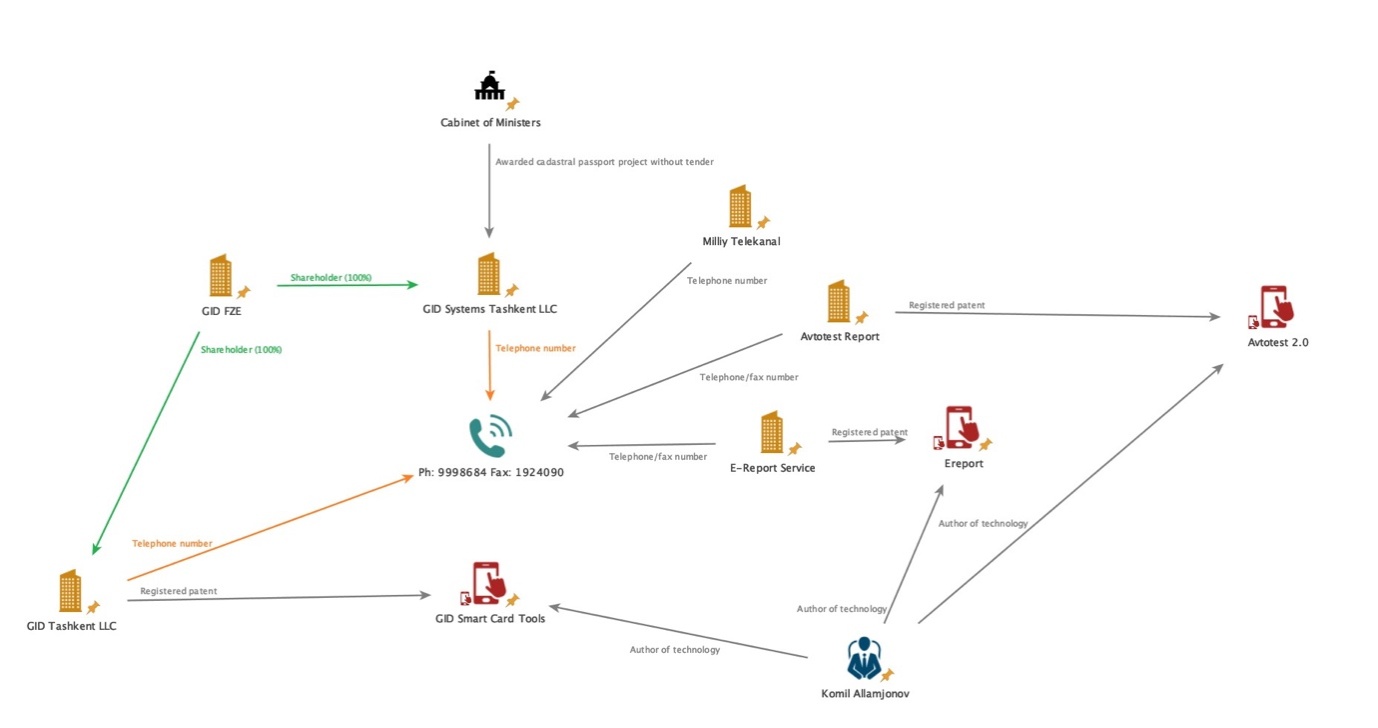 Диаграмма 2: Группа компаний GID и связи с компаниями, относящимися к Комил Алламжонову Эти данные, извлеченные из патентного и корпоративного реестров, указывают на наличие ряда прямых связей между компаниями, основанными Алламжоновым, и GID Tashkent. Кроме того, в патенте на технологию смарт-карт, поданном GID Tashkent, говорится, что Алламжонов является автором программного обеспечения. GID Tashkent является дочерней компанией GID FZE, расположенной в ОАЭ, которая также является владельцем GID Systems Tashkent. Постановлением Кабинета министров GID Systems Tashkent была возложена ответственность за проект преобразования кадастровых паспортов с использованием технологии смарт-карт, который не был опубликован в правительственной правовой базе данных. Этот проект был утвержден без конкурса и дает инвестору значительные выгоды, включая компенсацию убытков. В свете примеров, приведенных в предыдущих разделах доклада, возникает вопрос о том, извлекло ли предприятие, связанное с Алламжоновым, антиконкурентную и непрозрачную государственную практику. Алламжонов не ответил на просьбу прокомментировать эту договоренность.Часть VI. Рекомендации отчетаПрактический пример, представленный в этой серии «Брифинги о власти», показывает, что ряд предприятий, основанных Комилом Алламжоновым, пользовались специальной поддержкой в области продаж и маркетинга, предоставляемой в большинстве случаев на исключительной основе влиятельными государственными органами, включая Государственный налоговый комитет и Министерство финансов. Это развилось до такой степени, что налоговые инспекторы принуждали потребителей покупать подписку на Soliq Info и БЭМ. Однако нельзя доказать, что Алламжонов или руководство компании знали о последних злоупотреблениях.Кроме того, постановлениями Кабинета министров и решениями государственной администрации предприятиям, основанным Алламжоновым, были предоставлены определенные исключительные права, в том числе в случае для Avtotest на период, когда закон требовал, чтобы определенная группа потребителей (юридические лица с автомобилем) выбирала их услуги на эксклюзивной основе. Новые данные, полученные в 2020 году, указывают на то, что Алламжонов связан с группой GID, которая воспользовалась эксклюзивным соглашением, освобождающим инвестора от рисков, которое было предоставлено правительством без проведения конкурса. Что касается последнего случая, то постановление Кабинета Министров, похоже, не было опубликовано на Lex.uz.Все эти случаи в целом указывают на примеры того, как предприятия получают конкурентные преимущества на рынке за счет избирательного предоставления государственной помощи.Есть также свидетельства того, что это избирательное предоставление государственной помощи предоставлялось по сценариям, в которых имел место потенциальный конфликт интересов. Например, такие предприятия, как Soliq Info, БЭМ и Ereport, возникли и получили поддержку Государственного налогового комитета в то время, когда Алламжонов был высокопоставленным должностным лицом, представляющим государственный налоговый орган. Кроме того, привилегии, предоставленные «Avtotest», были предоставлены незадолго до того, как Алламжонов занял пост пресс-секретаря президента, а эксклюзивная договоренность, заключенная с группой GID, состоялась вскоре после того, как Алламжонов ушел с поста директора Агентства информации и массовых коммуникаций.Когда были предприняты попытки получить доступ к административным документам, относящимся к некоторым из этих договоренностей, Государственный налоговый комитет заявил, что записи были уничтожены, в то время как Министерство внутренних дел не ответило. Упомянутое ранее действие, по всей видимости, нарушает Закон «Об архивных делах». Попытка получить комментарий от Комила Алламжонова изначально им приветствовалась. После подачи проекта Алламжонов не ответил авторам, несмотря на несколько последующих запросов.Факты, представленные в этом тематическом исследовании, перекликаются с более широким набором тем, вытекающих из недавних расследований, проведенных в Узбекистане. А именно, коммерчески значимые привилегии предоставляются предприятиям, основанным высокопоставленными государственными деятелями или тесно связанным с ними деловыми людьми, на закрытых, непрозрачных условиях. Эти методы угрожают снижению доверия инвесторов, ограничивают рыночную активность, блокируют предпринимательство, снижают экономический рост и ущемляют права рабочих и потребителей. В частности, основными бенефициарами такой практики были предприятия, основанные Комилом Алламжоновым, известным деятелем, который имел значительное влияние на текущий процесс реформ в Узбекистане, как через государственные, так и общественные должности.Эти выводы указывают на постоянную потребность в повышении внимания государственной политики и в действиях, направленных на реформирование среды государственного и корпоративного управления в Узбекистане таким образом, чтобы предотвратить антиконкурентную практику, конфликты интересов и, в более общем плане, коррупцию.Проведение ощутимых реформ, основанных на передовой международной практике, дает Узбекистану возможность развивать экономику, которая не только динамична и безопасна, но и хорошо управляется с упором на справедливость, конкуренцию, прозрачность и права человека. Ключевые шаги в этом процессе реформы включают следующие рекомендации, которые основаны на более широком принципе уменьшения структуры возможностей для ненадлежащих практик и повышения риска обнаружения там, где неправильные практики действительно имеют место.Исключить предоставление государственной поддержки или помощи через непрозрачные предложения, сформулированные правительством или частными организациями, или другие аналогичные закрытые механизмы. Государственная помощь должна предоставляться стратегически и открыто, с ясным обоснованием и процедурами ее предоставления, которые не дают несправедливого преимущества какой-либо конкретной организации.Открыть все контракты на товары и услуги, администрируемые государством, и другие благоприятные возможности для открытой и прозрачной конкуренции.Реформировать закон о компаниях, чтобы усилить корпоративное управление и требования к публичной отчетности компаний с ограниченной ответственностью, обеспечив публичный доступ к ключевым документам, касающимся пакетов акций, бенефициарных владельцев, должностных лиц компании, годовых отчетов, балансовых отчетов и аудиторских отчетов.Ввести общедоступный онлайн-реестр юридических лиц, который включает текущую и историческую документацию, касающуюся акционеров, старших должностных лиц компании, годовые отчеты, балансовые отчеты и аудиторские отчеты, дополненные общедоступной информацией о бенефициарных владельцах и лицах со значительным контролем.Опубликовать всю документацию по публичным торгам в открытом, полном и точном реестре, полностью доступном в Интернете.Ввести строгие процедуры управления конфликтами интересов и порицания должностных лиц, которые не соблюдают существующие запреты на незаявленные конфликты интересов.Обеспечить соблюдение требований свободы информации, чтобы гражданское общество могло добавить дополнительный уровень независимой подотчетности.Обучить государственные департаменты закону, касающемуся хранения документации, с помощью регулярных аудитов, чтобы обеспечить соблюдение установленных законом требований к хранению документации.Применять усиленные методы проверки, чтобы гарантировать, что все успешные кандидаты на высшие государственные должности соответствуют антикоррупционным и этическим ценностям, которым в настоящее время привержено правительство Узбекистана.Создать публичный реестр финансовых интересов, в котором все высокопоставленные государственные должностные лица и избранные члены парламента ежегодно представляют информацию о своей деятельности и интересах в частном секторе.Обеспечить независимость и ресурсную базу надзорных органов, таких как антимонопольный комитет и недавно созданное агентство по борьбе с коррупцией.Опубликовано: UzInvestigationsО насUzInvestigations - гражданская инициатива, реализуемая Ольстерским университетом в партнерстве с Узбекским форумом по правам человека. Опираясь на науку о данных, методики расследования и цифровую аналитику, UzInvestigations стремится публиковать ресурсы и аналитические материалы, которые помогают в проведении судебной экспертизы корпоративной и государственной власти в Узбекистане. Нашей целью является содействие прозрачности, эффективному управлению, правам человека и гражданской активности.www.uzinvestigations.org-----Школа прикладных социальных и политических наукОльстерский университетДжорданстаун-роудНьютаунабби BT37 0QBСеверная ИрландияE kak.lasslett@ulster.ac.ukT +44 (0) 28 9036 6248ДисклеймерБыли приложены все усилия для того, чтобы русская версия была точным переводом английской версии. Мы предоставляем данную копию на русском языке для обеспечения доступности широкой аудитории. Однако читатели должны рассматривать английскую версию как оригинальный текст для цитирования.Компания Дата регистрацииАкционер (ы)Автор запатентованного программного обеспеченияSoliq Info Tahririyati9 September 2009Allamjonova Yelena Kamalovna Allamjonov Komil IsmoilovichSoliq Info Centre5 August 2008X Sultanovan/aEreport Service21 August 2012Sultanova Khurshida Ismailovna Allamjonov Komil IsmoilovichБЭМ Systems26 November 2009Soliq Info Centre; Soliq Info TahririyatiSultanovaKhurshida IsmailovnaAvtotest Report8 August 2012Alimbabayev Bobur BaxodirovichAllamjonov Komil Ismoilovich;SultanovaKhurshida Ismailovna Pomidor Entertainment30 July 2014Alimbabayev Bobur BaxodirovichГосударственная и общественная позиция Комила АлламжоноваГосударственная и общественная позиция Комила АлламжоноваПресс-секретарь Государственного налогового комитета2005-2009Начальник информационной службы Государственного налогового комитета; Пресс-секретарь, председатель Государственного налогового комитета2009-2013Пресс-секретарь Президента Узбекистана1/12/2017-3/10/2018И.о. генерального директора Агентства печати и информации28/11/2018-2/2/2019И.о. директора Агентства информации и массовых коммуникаций3/2/2019-29/1/2020Председатель Попечительского совета Общественного фонда поддержки и развития национальных СМИ.В настоящее времяКомпанияДата регистрацииАкционер (ы) Август 2019 г.Акционер (ы) Апрель 2020 г Автор запатентованного программного обеспеченияSoliq Info Tahririyati9 September 2009Allamjonova Yelena Kamalovna Zokirov Javlon Qobiljon O'g'liAllamjonov Komil IsmoilovichSoliq Info Centre5 August 2008X SultanovaX Sultanovan/aEreport Service21 August 2012SultanovaKhurshida Ismailovna SultanovaKhurshida Ismailovna Allamjonov Komil IsmoilovichБЭМ Systems26 November 2009Soliq Info Centre; Soliq Info TahririyatiSoliq Info Centre; Soliq Info TahririyatiKhurshida Ismailovna SultanovaAvtotest Report8 August 2012Alimbabayev Bobur BaxodirovichAlimbabayev Bobur BaxodirovichAllamjonov Komil Ismoilovich,Sultanova Khurshida Ismailovna Pomidor Entertainment (переименован в Milliy Telekanal)30 July 2014Alimbabayev Bobur BaxodirovichAllamjonov Komil Ismoilovich